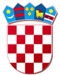 REPUBLIKA HRVATSKAVARAŽDINSKA ŽUPANIJAOPĆINA VELIKI BUKOVECOSNOVNA ŠKOLA VELIKI BUKOVECŠKOLSKI ODBORKLASA: 003-06/21-01/1URBROJ: 2186-140-07-21-5Veliki Bukovec, 11. ožujka 2021.ZAPISNIK(skraćeni)s 3. sjednice Školskog odbora održane 11. ožujka 2021. godine elektronskim putem temeljem članka 57. Statuta Osnovne škole Veliki Bukovec u vremenu od 12:00 do 16:00 sati Sjednici prisutni: Marija Krušelj, Marinka Mlinarić, Jasenka Zdelar, Željka Bendelja Šalamon,Snježana Gložinić, Sandra Ciler Horvat i Dalida Sever, svi članovi Školskog odboraDNEVNI RED:Verifikacija Zapisnika s prethodne sjedniceDonošenje Odluke o raspodjeli rezultata za 2020. godinuOstalo      Dnevni red jednoglasno se usvaja.Ad. 1. Verifikacija Zapisnika s prethodne sjedniceJednoglasno se usvaja Zapisnik s prethodne sjedniceAd. 2.Donošenje Odluke o raspodjeli rezultata za 2020. godinuJednoglasno se donosi Odluka o raspodjeli rezultata za 2020. godinu koja je sastavni dio ovog ZapisnikaAd.3OstaloSjednica je trajala u vremenu od 12:00 do 16:00 sati       Zapisnik sastavila:						            Predsjednica Školskog odbora:                               	Dalida Sever	                                                                                                 Marija KrušeljPrivitak:Odluka o raspodjeli rezultata za 2020. godinu.Očitovanja članova Školskog odbora elektronskim putem koji su sastavni dio ovog Zapisnika